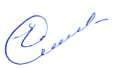 РАБОЧАЯ ПРОГРАММА ПО ПРЕДМЕТУ «МХК».Классы: 6-9	Составители: Фадина Л.Ю.Самара, 2016Пояснительная запискаПредставленная рабочая программа по мировой художественной культуре составлена на основе программы курса: Рапацкая Л.А. Мировая художественная культура. 5-9 класс. М.: Гуманитарный издательский центр ВЛАДОС, 2013. Допущено Департаментом образовательных программ и стандартов общего образования Министерства образования и науки РФ. Программа разработана с учетом Федерального Государственного Образовательного Стандарта. Рабочая программа учитывает требования федерального государственного образовательного стандарта общего образования по предметной области «Мировая художественная культура», а также современные процессы обновления содержания общего художественного образования в Российской Федерации, опирается на положения правительственных документов к вопросам воспитания у граждан нашей страны любви к Отечеству, национального достоинства, интереса к культурно-историческим традициям русского и других народов, ООП ООО МБОУ Школы №37 г.о. Самара.Общая характеристика учебного предметаКурс мировой художественной культуры систематизирует знания о культуре и искусстве, полученные в образовательных учреждениях, реализующих программы начального и основного общего образования на уроках изобразительного искусства, музыки, литературы и истории, формирует целостное представление о мировой культуре, логике её развития в исторической перспективе, о её месте в жизни общества и каждого человека. Изучение мировой художественной культуры развивает толерантное отношение к миру как единству многообразия, а восприятие собственной национальной культуры сквозь призму культуры мировой позволяет более качественно оценить её потенциал, уникальность и значимость. Проблемное поле отечественной и мировой художественной культуры как обобщённого опыта всего человечества предоставляет учащимся неисчерпаемый «строительный материал» для самоидентификации и выстраивания собственного вектора развития, а также для более чёткого осознания своей национальной и культурной принадлежности.Развивающий потенциал курса мировой художественной культуры напрямую связан с мировоззренческим характером самого предмета, на материале которого моделируются разные исторические и региональные системы мировосприятия, запечатлённые в ярких образах. Принимая во внимание специфику предмета, его непосредственный выход на творческую составляющую человеческой деятельности, в программе упор сделан на деятельные формы обучения, в частности на развитие восприятия (функцию – активный зритель/слушатель) и интерпретаторских способностей (функцию - исполнитель) учащихся на основе актуализации их личного эмоционального, эстетического и социокультурного опыта и усвоения ими элементарных приёмов анализа произведений искусства. В связи с этим в программе приводится примерный перечень возможных творческих заданий по соответствующим темам.содержательном плане программа следует логике исторической линейности (от культуры первобытного мира до культуры ХХ века). В целях оптимизации нагрузки программа строится на принципах выделения культурных доминант эпохи, стиля, национальной школы. На примере одного - двух произведений или комплексов показаны характерные черты целых эпох и культурных ареалов. Отечественная (русская) культура рассматривается в неразрывной связи с культурой мировой, что даёт возможность по достоинству оценить её масштаб и общекультурную значимость.Программа содержит примерный объём знаний за четыре года (6-9 классы) обучения и в соответствии с этим поделена на четыре части. В курс 6 класса включены следующие темы: «Художественная культура первобытного мира»,«Художественная культура Древнего мира», 7 - «Художественная культура Средних веков» и «Художественная культура Возрождения». В курс 8 класса входят темы: «Художественная культура эпохи Просвещения» и «Художественная культура конца ХIХ века», в 9 анализируются явления культуры XX века. Через все разделы сквозной линией проходит тема «Культурные традиции родного края», которая предполагает изучение регионального варианта культуры, в том числе историко-этнографическое и краеведческое исследование местных объектов культуры, народных традиций и обычаев в рамках проектной деятельности с соответствующей фиксацией и презентацией результатов (зарисовки, фото-видеосъёмка, запись фольклора и «устных историй»). Этот раздел реализуется за счёт национально - регионального компонента.Изучение мировой художественной культуры на ступени основного общего образования на базовом уровне направлено на достижение следующих целей:развитие чувств, эмоций, образно-ассоциативного мышления и художественно-творческих способностей;воспитание художественно-эстетического вкуса; потребности в освоении ценностей мировой культуры;освоение знаний о стилях и направлениях в мировой художественной культуре, их характерных особенностях; о вершинах художественного творчества в отечественной и зарубежной культуре;овладение умением анализировать произведения искусства, оценивать их художественные особенности,высказывать о них собственное суждение;использование приобретенных знаний и умений для расширения кругозора, осознанного формирования собственной культурной среды.Учебный план  рассчитан  на 34-35 учебных часов.Планируемые результаты освоения МХК в 6-9 классахрезультате изучения МХК в 6-9 классах программа позволяет добиваться следующих результатов освоения образовательной программы основного общего образования:1) предметные;2) личностные;3) метапредметные.ПредметныеОбучающийся 6-9 класса научится понимать:основные виды и жанры искусства;изученные направления и стили мировой художественной культуры;шедевры мировой художественной культуры;особенности языка различных видов искусства;узнавать изученные произведения и соотносить их с определенной эпохой, стилем, направлением;устанавливать стилевые и сюжетные связи между произведениями разных видов искусства;пользоваться различными источниками информации о мировой художественной культуре;выполнять учебные и творческие задания (доклады, сообщения).Обучающийся 6-9 класса получит возможность научиться:понимать истоки и интонационное своеобразие, характерные черты и признаки, традиций, обрядов музыкального фольклора разных стран мира;понимать особенности языка западноевропейской музыки на примере кантаты, прелюдии, фуги, мессы, реквиема;понимать особенности языка отечественной духовной и светской музыкальной культуры на примере канта, литургии, хорового концерта;определять специфику духовной музыки в эпоху Средневековья;различать формы построения музыки (сонатно-симфонический цикл, сюита), понимать их возможности в воплощении и развитии музыкальных образов;выделять признаки для установления стилевых связей в процессе изучения музыкального искусства;различать и передавать в художественно-творческой деятельности характер, эмоциональное состояние и свое отношение к природе, человеку, обществу;исполнять свою партию в хоре в простейших двухголосных произведениях, в том числе с ориентацией на нотную запись;активно использовать язык музыки для освоения содержания различных учебных предметов (литературы, русского языка, окружающего мира, математики и др.).Личностные результатыМетапредметными результатами изучения музыки является:Регулятивные УУД:систематизировать (в том числе выбирать приоритетные) критерии планируемых результатов и оценки своей деятельности;отбирать инструменты для оценивания своей деятельности, осуществлять самоконтроль своей деятельности в рамках предложенных условий и требований и оценивать свою деятельность, аргументируя причины достижения или отсутствия планируемого результата;находить достаточные средства для выполнения учебных действий в изменяющейся ситуации и/или при отсутствии планируемого результата;оценивать продукт своей деятельности по заданным и/или самостоятельно определенным критериям в соответствии с целью деятельности.осуществлять познавательную рефлексию в отношении действий по решению учебных и познавательных задач;адекватно оценивать объективную трудность как меру фактического или предполагаемого расхода ресурсов;адекватно оценивать свои возможности достижения цели определенной сложности;основам саморегуляции эмоциональных состояний;преодолению трудностей и препятствий на пути достижения целей.Познавательные УУДопределять обстоятельства, которые предшествовали возникновению связи между музыкальными явлениями, из этих обстоятельств выделять определяющие, способные быть причиной данного явления, выявлять причины и следствия явлений;строить рассуждение от общих закономерностей музыки к частным явлениям и от частных явлений в музыке к общим закономерностям;излагать полученную информацию, интерпретируя её в контексте решаемой задачи;вербализовать эмоциональное впечатление, оказанное на него источником.Коммуникативные УУДПредметные результаты к концу 5 классаПредметные результаты 6 классаПредметные результаты 7 классаПредметные результаты 8 классаПредметные результаты 9 классаТематическое планированиеСодержание учебного предмета «МХК».Структура содержания рабочей программы представлена разделами:Происхождение искусства.Художественная культура Азии, Африки, Латинской Америки.Художественная культура Западной Европы.Русская художественная культура.Художественная культура Западной Европы.Русская художественная культураРаздел «Происхождение искусства» направлен на овладение школьниками знаний о мировой художественнойкультуре во всём её многообразии, об общности духовных исканий человечества, о художественном образе, происхождении искусства и формировании основ художественного мышления.Раздел «Художественная культура Азии, Африки, Латинской Америки» направлен на знакомство школьников схудожественной культурой первобытного мира и древних цивилизаций (Египет, Двуречье, Древний Иран, художественной культурой Древней и Средневековой Индии, Древнего и Средневекового Китая, Средневековой Японии, культурой Мезамерики.Раздел «Художественная культура Западной Европы» призван овладеть знаниями об Античной художественнойкультуре (Древняя Греция, Древний Рим), художественной культуре Средних веков (романский, готический стили в искусстве, средневековая религиозная музыка), эпохи Возрождения (Ренессанс, проторенессанс, Северное Возрождение), художественной культуре в эпоху Просвещения.Раздел «Русская художественная культура»обеспечивает формирование знаний о художественной культуреДревней Руси, влиянии канонических традиций Византии на развитие художественной культуры Руси, расцвете древнерусских художественных школ, русской художественной культуре XVII в.Раздел «Художественная культура Западной Европы»призван овладеть знаниями о европейской художественнойкультуре XIX – начала XX вв. Раздел«Русская художественная культура» обеспечивает формирование знаний о русской художественной культуре XIX-XX вв.Требования к уровню подготовки учащихсязданий разных эпохПояснительная запискаРабочая программа по предмету «Мировая художественная культура» в 6 классе составлено в соответствии с действующей программой основного общего образования по мировой художественной культуре под ред. Рапацкой Л.А. и программой под ред. Рапацкой Л.А. «Мировая художественная культура». Программы курса: 5-9 кл. М.: Гуманитар. Издательский центр ВЛАДОС, 2013. Оно даёт конкретное распределение учебных часов по разделам и темам курса, определяет количество самостоятельных, и творческих работ, выполняемых учащимися.Для реализации учебной программы выбран УМК под ред. Рапацкой Л. А., рассчитанный на 1 час в неделю, за год 34 часа, реализующий требования государственного стандарта основного общего образования по мировой художественной культуре.Цели курса:сформировать у учащихся целостное представление об исторических традициях и ценностях художественной культуры народов мира в их соотнесении с наследием художественной культуры.Задачи курса:раскрыть истоки и основные этапы исторического развития русской художественной культуры в диалоге с художественными культурами зарубежных стран;выяснить в многогранном историческом наследии мировой художественной культуры наиболее значимые явления и обобщить их в контексте культурологических представлений о художественной картине мира разных эпох;познакомить учащихся с творцами художественных произведений, оставившими наиболее заметный след в истории художественной культуры, как русской, так и зарубежной;проанализировать шедевры русского и зарубежного искусства (литературы, архитектуры, живописи, скульптуры, музыки и др.) с позиций эстетической актуальности и художественной ценности художественных образов.Распределение учебного материала по курсу МХКУМК: Мировая художественная культура. 5-11 классы: рабочие программы к УМК Л. А. Рапацкой. Базовый и профильный уровни / авт.-сост. Е. Л. Кудрявых.- Волгоград: Учитель, 2013.Зарецкая Д. М. Мировая художественная культура: учебное пособие для учащихся старших классов школ,гимназий, лицеев/ Д. М. Зарецкая, В.В. Смирнова. М. : ООО «Фирма МХК», 2014.Дмитриев  Н. А. Краткая история искусств: в 2 кн./ Н. А. Дмитриева. –М.: Галарт, 2013.Литература:Вагнер, Л.Н. Искусство Древней Руси/Г. К. Вагнер, Т. Ф. Владышевская.-М.: Просвещение, 2013.Дмитриева, Н. А. Краткая история искусств: в 2 кн./Н. А. Дмитриева.-М.: Галарт,2012.Рапацкая, Л. А. Русская художественная культура /Л. А. Рапацкая.-М.: ВЛАДОС, 2014.Рапацкая, Л. А. История русской музыки/Л. А. Рапацкая.-М.: ВЛАДОС, 20014.Рабочая программа по мировой художественной культуре для 7 класса составлена на основе Программы под ред. Л. А. Рапацкой «Мировая художественная культура». Программы курса: 5-9 кл. М.: Гуманитарный Издательский центр ВЛАДОС, 2013.Программа по МХК для 7 класса рассчитана на 34 часа (1 час в неделю).Цели курса:сформировать у учащихся целостное представление об исторических традициях и ценностях художественной культуры народов мира в их соотнесении с наследием художественной культуры.Задачи курса:раскрыть истоки и основные этапы исторического развития русской художественной культуры в диалоге с художественными культурами зарубежных стран;выяснить в многогранном историческом наследии мировой художественной культуры наиболее значимые явления и обобщить их в контексте культурологических представлений о художественной картине мира разных эпох;познакомить учащихся с творцами художественных произведений, оставившими наиболее заметный след в историихудожественной культуры, как русской, так и зарубежной;проанализировать шедевры русского и зарубежного искусства (литературы, архитектуры, живописи, скульптуры, музыки и др.) с позиций эстетической актуальности и художественной ценности художественных образов.Распределение учебного материала по курсуУМК: Мировая художественная культура. 5-11 классы: рабочие программы к УМК Л. А. Рапацкой. Базовый ипрофильный уровни / авт.-сост. Е. Л.   Кудрявых.- Волгоград: Учитель, 2013.Рапацкая Л. А. Русская художественная культура/ Л. А. Рапацкая.-М.: ВЛАДОС, 2014.Дмитриева Н. А. Краткая история искусства: в 2кн./ Н. А. Дмитриева.-М.: Галарт, 2014.Литература:Вагнер, Л.Н. Искусство Древней Руси/Г. К. Вагнер, Т. Ф. Владышевская.-М.: Просвещение, 2013.Дмитриева, Н. А. Краткая история искусств: в 2 кн./Н. А. Дмитриева.-М.: Галарт,2014.Рапацкая, Л. А. Русская художественная культура /Л. А. Рапацкая.-М.: ВЛАДОС, 2014. Рабочая программа по мировой художественной культуре для 8 класса составлена на основе Программы под ред. Л. А. Рапацкой «Мировая художественная культура». Программы курса: 5-9 кл. М.: Гуманитарный Издательский цент ВЛАДОС, 2013.Программа по МХК для 8 класса рассчитана на 34 часа (1 час в неделю).Цели курса:сформировать у учащихся целостное представление об исторических традициях и ценностях художественной культуры народов мира в их соотнесении с наследием художественной культуры.Задачи курса:раскрыть истоки и основные этапы исторического развития русской художественной культуры в диалоге с художественными культурами зарубежных стран;выяснить в многогранном историческом наследии мировой художественной культуры наиболее значимые явления и обобщить их в контексте культурологических представлений о художественной картине мира разных эпох;познакомить учащихся с творцами художественных произведений, оставившими наиболее заметный след в истории художественной культуры, как русской, так и зарубежной;проанализировать шедевры русского и зарубежного искусства (литературы, архитектуры, живописи, скульптуры, музыки и др.) с позиций эстетической актуальности и художественной ценности художественных образов.Распределение учебного материала по курсу МХКУМК: Мировая художественная культура. 5-11 классы: рабочие программы к УМК Л. А. Рапацкой. Базовый ипрофильный уровни / авт.-сост. Е. Л.   Кудрявых.- Волгоград: Учитель, 2013.Рапацкая Л. А. Русская художественная культура/ Л. А. Рапацкая.-М.: ВЛАДОС, 2014.Дмитриева Н. А. Краткая история искусства: в 2кн./ Н. А. Дмитриева.-М.: Галарт, 2014.Литература:Вагнер, Л.Н. Искусство Древней Руси/Г. К. Вагнер, Т. Ф. Владышевская.-М.: Просвещение, 2013.Дмитриева, Н. А. Краткая история искусств: в 2 кн./Н. А. Дмитриева.-М.: Галарт,2014.Рапацкая, Л. А. Русская художественная культура /Л. А. Рапацкая.-М.: ВЛАДОС, 2014.Рабочая программа по мировой художественной культуре для 9 класса составлена на основе Программы под ред. Л. А. Рапацкой «Мировая художественная культура». Программы курса: 5-9 кл., М.: Гуманитарный Издательский центр ВЛАДОС, 2013.Программа по МХК для 9 класса рассчитана на 34 часа (1 час в неделю).Цели курса:сформировать у учащихся целостное представление об исторических традициях и ценностях художественной культуры народов мира в их соотнесении с наследием художественной культуры.Задачи курса:раскрыть истоки и основные этапы исторического развития русской художественной культуры в диалоге с художественными культурами зарубежных стран;выяснить в многогранном историческом наследии мировой художественной культуры наиболее значимые явления и обобщить их в контексте культурологических представлений о художественной картине мира разных эпох;познакомить учащихся с творцами художественных произведений, оставившими наиболее заметный след в истории художественной культуры, как русской, так и зарубежной;проанализировать шедевры русского и зарубежного искусства (литературы, архитектуры, живописи, скульптуры, музыки и др.) с позиций эстетической актуальности и художественной ценности художественных образов.Распределение учебного материала по курсу МХКУМК: Мировая художественная культура. 5-11 классы: рабочие программы к УМК Л. А. Рапацкой. Базовый ипрофильный уровни / авт.-сост. Е. Л.   Кудрявых.- Волгоград: Учитель, 2013.Рапацкая Л. А. Русская художественная культура/ Л. А. Рапацкая.-М.: ВЛАДОС, 2014.Дмитриева Н. А. Краткая история искусства: в 2кн./ Н. А. Дмитриева.-М.: Галарт, 2014.Литература:Вагнер, Л.Н. Искусство Древней Руси/Г. К. Вагнер, Т. Ф. Владышевская.-М.: Просвещение, 2013.Дмитриева, Н. А. Краткая история искусств: в 2 кн./Н. А. Дмитриева.-М.: Галарт,2014.Рапацкая, Л. А. Русская художественная культура /Л. А. Рапацкая.-М.: ВЛАДОС, 2013.Перечень проектовРАССМОТРЕНА на заседании МО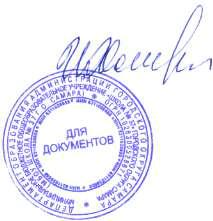 СОГЛАСОВАНО Заместитель директора по УВРУТВЕРЖДАЮучителей гуманитарного циклаДиректор МБОУ Школы №37 г.о. Самара__________________Хасина И.М.Протокол № 1 от «29»августа 2016 г.__________________Хасина И.М.Протокол № 1 от «29»августа 2016 г._______Свергунова Е.Ю._______Свергунова Е.Ю.Приказ № 231\1от «29» августа 2016г.У обучающегося будут сформированы:Обучающийся и выпускник получит возможность для формирования:российская гражданская идентичность (патриотизм, уважение к Отечеству, к прошлому и настоящему многонационального народа России, чувство ответственности и долга перед Родиной, идентификация себя в качестве гражданина России); осознание этнической принадлежности, знание культуры своего народа, своего края, основ культурного наследия народов России и человечества (идентичность человека с российской многонациональной культурой);уважительное и доброжелательное отношение к культуре, традициям народов России и мира;готовность и способность к саморазвитию и самообразованию на основе мотивации к обучению и познанию;нравственные чувства и нравственное поведение, осознанное и ответственное отношение к собственным поступкам;уважительное и доброжелательное отношение к другому человеку, его культуре, готовность вести диалог с другими людьми и достигать в нем взаимопонимания;способность к ориентации в художественном пространстве культуры; уважение к истории культуры своего Отечества, выраженной в том числе в понимании красоты человека; потребность в общении с художественными произведениями.выраженной устойчивой учебно-познавательной мотивации и интереса к учению;готовности к самообразованию и самовоспитанию; адекватной позитивной самооценки и Я-концепции; компетентности в реализации основ гражданской идентичности в поступках и деятельности; эмпатии как осознанного понимания и сопереживания чувствам других.Обучающийся и выпускник научится:Обучающийся получит возможность научиться:самостоятельно ставить цель деятельности на основе определенной проблемы и существующих возможностей; ставить и формулировать новые задачи деятельности, планировать пути их осуществления, в том числе альтернативные; осознанно выбирать наиболее эффективные способы решения учебных и познавательных задач;составлять план решения проблемы (выполнения проекта, проведения исследования);описывать свой опыт, оформляя его для передачи другим людям в виде технологии решения практических задач определенного класса;самостоятельно ставить новые учебные цели и задачи; при планировании достижения целей самостоятельно, полно и адекватно учитывать условия и средства их достижения; находить альтернативные способы достижения целей;Обучающийся научится:Обучающийся получит возможность научиться:  сравнивать, классифицировать и обобщать факты и  ставить проблему;явления;  выдвигать гипотезы о связях и закономерностях  строить рассуждение на основе сравнения предметовмузыкальных событий, объектов;и явлений, выделяя при этом общие признаки;  делать умозаключения о музыке (индуктивное и поопределять логические связи между явлениями;аналогии) и выводы на основе аргументации.Обучающийся научится:Обучающийся получит возможность научиться:определять возможные роли в совместной деятельности и играть определённую роль в совместной деятельности; принимать позицию собеседника, понимая позицию другого, различать в его речи: мнение, доказательство, факты; определять свои действия и действия партнёра, которые способствовали или препятствовали продуктивной коммуникации;строить позитивные отношения в процессе творческой деятельности;корректно и аргументированно отстаивать свою точку зрения, в дискуссии уметь выдвигать контраргументы, перефразировать свою мысль (владение механизмом эквивалентных замен); критически относиться к собственному мнению, с достоинством признавать ошибочность своего мнения (если оно таково) и корректировать его.учитывать и координировать позиции других людей; учитывать разные мнения и интересы;  понимать относительность мнений и разрешать конфликты на основе учёта интересов всех участников творческой деятельности;брать на себя инициативу в организации творческой деятельности;осуществлять коммуникативную рефлексию;точно, последовательно и полно передавать партнёру необходимую информацию;вступать в диалог, а также участвовать в коллективном обсуждении задач творческой деятельности;устраивать эффективные групповые обсуждения и обеспечивать обмен знаниями между членами творческой группы;в совместной деятельности чётко формулировать цели группы и позволять её участникам проявлять собственную инициативу для достижения этих целей.Ученик научитсяУченик получит возможность научитьсяопределять и описывать шедевры  художественной культуры Древнего мира;   определять основные выразительные средства художественного языка разных видов искусства;понимать роль знака, символа, мифа в художественной культуре;понимать искусствоведческие термины и пользоваться ими;осуществлять поиск, отбор и обработку информации в области искусствааргументировать собственную точку зрения в дискуссии по проблемам мировой художественной культуры;выполнять учебные и творческие задания (доклады, мини-сочинения).давать характеристику стиля в художественной культуре древних  государств;сопоставлять свидетельства различных исторических источников, выявляя в них общее и различия; видеть проявления влияния античного искусства в окружающей среде;высказывать суждения о значении и месте исторического и культурного наследия древних обществ в мировой культуре;выделять и анализировать авторскую концепцию художественного образа в произведении искусства;определять эстетические категории «прекрасное» и«безобразное», «комическое» и «трагическое» и др.;различать произведения разных эпох, художественных стилей; различать манеры великих мастеров по художественной манере.Ученик научится:Ученик получит возможность научиться:определять и описывать шедевры художественной культуры Средних веков, Эпохи Возрождения, Древней и Средневековой Руси, Ближнего Востока, Средневекового Китая, Индии и Японии; определять основные выразительные средства художественного языка разных видов искусства;различать в общемировой культуре крупные цивилизации (культурные области), сложившиеся в Средневековье и развивающиеся до сих пор: христианский мир (католическая цивилизация, православная цивилизация), исламский мир, индийская цивилизация, дальневосточная цивилизация понимать роль знака, символа, мифа в художественной культуре;понимать искусствоведческие термины и пользоваться ими;осуществлять поиск, отбор и обработку информации в области искусства;аргументировать собственную точку зрения в дискуссии по проблемам мировой художественной культуры;выполнять учебные и творческие задания (доклады, мини-сочинения).давать характеристику стиля в художественной культуре древних государств; сопоставлять свидетельства различных исторических источников, выявляя в них общее и различия;видеть проявления влияния античного искусства в окружающей среде; высказывать суждения о значении и месте исторического и культурного наследия древних обществ в мировой культуре;выделять и анализировать авторскую концепцию художественного образа в произведении искусства;определять эстетические категории «прекрасное» и «безобразное», «комическое» и «трагическое» и др. ;различать произведения разных эпох, художественных стилей; различать манеры великих мастеров по художественной манере.Ученик научится:Ученик получит возможность научиться:определять и описывать шедевры художественной культуры XVII века Западной Европы и России, эпохи Просвещения;учиться добывать, сопоставлять и критически проверять культурологическую информацию, полученную из различных источников (в том числе Интернет, СМИ и т.д.); определять основные выразительные средства художественного языка разных видов искусства; понимать роль знака, символа, мифа в художественной культуре; понимать искусствоведческие термины и пользоваться ими; осуществлять поиск, отбор и обработку информации в области искусства;аргументировать собственную точку зрения в дискуссии по проблемам мировой художественной культуры; выполнять учебные и творческие задания (доклады, мини-сочинения).давать характеристику стиля в художественной культуре древних государств; сопоставлять свидетельства различных исторических источников, выявляя в них общее и различия; видеть проявления влияния античного искусства в окружающей среде; высказывать суждения о значении и месте исторического и культурного наследия древних обществ в мировой культуре; выделять и анализировать авторскую концепцию художественного образа в произведении искусства; определять эстетические категории «прекрасное» и«безобразное», «комическое» и «трагическое» и др. ;различать произведения разных эпох, художественных стилей; различать манеры великих мастеров по художественной манере.Ученик научится:Ученик получит возможность научиться:определять и описывать шедевры художественной культуры XVII века Западной Европы и России, эпохи Просвещения, Х.К.России первой половины XIX века;учиться добывать, сопоставлять и критически проверять культурологическую информацию, полученную из различных источников (в том числе Интернет, СМИ и т.д.);определять основные выразительные средства художественного языка разных видов искусства;понимать роль знака, символа, мифа в художественной культуре;понимать искусствоведческие термины и пользоваться ими;осуществлять поиск, отбор и обработку информации в области искусства;аргументировать собственную точку зрения в дискуссии по проблемам мировой художественнойкультуры; выполнять учебные и творческие задания (доклады, мини-сочинения)давать характеристику стиля в художественной культуре древних государств;сопоставлять свидетельства различных исторических источников, выявляя в них общее и различия;видеть проявления влияния античного искусства в окружающей среде;высказывать суждения о значении и месте исторического и культурного наследия древних обществ в мировой культуре;выделять и анализировать авторскую концепцию художественного образа в произведении искусства; определять эстетические категории «прекрасное» и «безобразное», «комическое» и «трагическое» и др. ;различать произведения разных эпох, художественных стилей;различать  великих мастеров по художественной манере.Ученик научится:Ученик получит возможность научиться:определять и описывать шедевры художественной культуры России и Западной Европы первой половины XIX века, середины XIX века России и Западной Европы, рубежа XIX– ХХ века;учиться добывать, сопоставлять и критически проверять культурологическую информацию, полученную из различных источников (в том числе Интернет, СМИ и т.д.);определять основные выразительные средства художественного языка разных видов искусства;понимать роль знака, символа, мифа в художественной культуре;понимать искусствоведческие термины и пользоваться ими;осуществлять поиск, отбор и обработку информации в области искусства;аргументировать собственную точку зрения в дискуссии по проблемам мировой художественнойкультуры;выполнять учебные и творческие задания (доклады, мини-сочинениядавать характеристику стиля в художественной культуре древних государств;сопоставлять свидетельства различных исторических источников, выявляя в них общее и различия;видеть проявления влияния античного искусства в окружающей среде;высказывать суждения о значении и месте исторического и культурного наследия древних обществ в мировой культуре;выделять и анализировать авторскую концепцию художественного образа в произведении искусства;определять эстетические категории «прекрасное» и «безобразное», «комическое» и «трагическое» и др. ;различать произведения разных эпох, художественных стилей;различать манеры великих мастеров по художественной манере, понимать связи искусства с всемирной историей и историей Отечества;осознавать роль искусства в формировании мировоззрения, в развитии религиозных представлений в передаче духовно-нравственного опыта поколений.№ ппНаименование разделовВсегочасовВ том числеВ том числе№ ппНаименование разделовВсегочасовурокиконтрольныеработыконтрольныеработыЛабораторныеработы и т.д.№ ппНаименование разделовВсегочасовурокиконтрольныеработыконтрольныеработыЛабораторныеработы и т.д.6 класс1Мифологическое миропонимание в художественных культурах Древнего Востока992У истоков европейской художественной культуры (Древняя Греция и Древний Рим)17173В поисках духовной истины. Рождение христианской художественной образности334Языческая Русь: первые шаги к художественному познанию мира55ИТОГО34347 класс1Художественная культура средневековья12122Художественная культура средневековой Европы663Художественная культура эпохи Возрождения774Художественная культура древнерусского государства99ИТОГО34341Европейские центры национальных художественных культур882Европейская художественная культура в эпоху Просвещения883Русская художественная культура на переломе традиций (XVII в)664Русская художественная культура в век «разума и просвещения»1212ИТОГО34341Европейская художественная культура XIX-начала XX вв882Русская художественная культура XIX в10103Художественная культура  России конца XIX – начала XX884XX век и мировая художественная культура88ИТОГО3434итого136136Раздел, темаТребования ФГОСПредметно-информационнаясоставляющаяДеятельностно-коммуникативнаясоставляющаяЦенностно-ориентационнаясоставляющаяРаздел, темаТребования ФГОСПредметно-информационнаясоставляющаяДеятельностно-коммуникативнаясоставляющаяЦенностно-ориентационнаясоставляющаяРаздел, темаТребования ФГОСПредметно-информационнаясоставляющаяДеятельностно-коммуникативнаясоставляющаяЦенностно-ориентационнаясоставляющаяОбщее понятие культуры. Типология художественной культурыОсновы типологии культур. Художественная культура и система искусств. Виды и жанры искусства. Роль символа в культуре.Знать способы реализации ценностей, приобретаемых с помощью художественной культуры, в повседневной эстетической деятельности человека, знать способы выражения эстетических представлений в различных видах искусстваРазвитие умения терпимо относиться к альтернативным суждениямУмение определить принадлежность какого-либо проявления человеческой культуры, осознавать свою культурную и национальную принадлежностьХудожественная культура первобытного мираПроисхождение искусства и его начальные формы. Единство мира человека и мира природы. Первобытный синкретизм искусств. Формы первобытной религииРазвитие навыков элементарного анализа художественного образа, навыка самостоятельной работы со справочными материалами, развитие умения фиксировать новую информацию в виде схемы, иметь представления об истории становления художественной культуры Среднего Урала,  умение выделять архетипы культуры Древнего мира в мировой культуреУмение творчески оформить и представить изготовленный предмет, развитие способности аргументировать свой выбор, умение видеть древние образы, символы в фольклоре, в художественной литературе, в современной жизни(мифы политики, ТV и др.) и быте(привычки, суеверия)Осознание ценности первобытного искусства для дальнейшего развития человеческой культуры, понимание взаимосвязи прошлого и настоящего в развитии социокультурного пространства регионаХудожественная культура первобытного мираПроисхождение искусства и его начальные формы. Единство мира человека и мира природы. Первобытный синкретизм искусств. Формы первобытной религииРазвитие навыков элементарного анализа художественного образа, навыка самостоятельной работы со справочными материалами, развитие умения фиксировать новую информацию в виде схемы, иметь представления об истории становления художественной культуры Среднего Урала,  умение выделять архетипы культуры Древнего мира в мировой культуреУмение творчески оформить и представить изготовленный предмет, развитие способности аргументировать свой выбор, умение видеть древние образы, символы в фольклоре, в художественной литературе, в современной жизни(мифы политики, ТV и др.) и быте(привычки, суеверия)Осознание ценности первобытного искусства для дальнейшего развития человеческой культуры, понимание взаимосвязи прошлого и настоящего в развитии социокультурного пространства регионаХудожественная культура Древнего мираОсновные мифологические представления древних цивилизаций и их место в искусстве. Символическое значение различных сфер искусства. Культовые сооружения. Семь чудес древнего мира. Эстетический канон искусстваЗнать способы выражения эстетических представлений в различных видах искусства, понимать роль музея как хранителя культурной памяти, умение сопоставлять памятники искусства различных стилейРазвитие способности Обосновывать свою оценку событий и персонажей эпоса, формулировать отзыв об изученном произведении, поиск древнегреческого и древнеримского компонента в отечественной культуре на уровне тем и сюжетов в литературе и изобразительном искусстве, в архитектуреРоль ценностей древних цивилизаций в формировании системы современных ценностей, ценность осознанного выбора жизненных ориентиров, формирование общечеловеческих ценностей и нравственных качеств личностиОсновные мифологические представления древних цивилизаций и их место в искусстве. Символическое значение различных сфер искусства. Культовые сооружения. Семь чудес древнего мира. Эстетический канон искусстваРазвитие способности Обосновывать свою оценку событий и персонажей эпоса, формулировать отзыв об изученном произведении, поиск древнегреческого и древнеримского компонента в отечественной культуре на уровне тем и сюжетов в литературе и изобразительном искусстве, в архитектуреРоль ценностей древних цивилизаций в формировании системы современных ценностей, ценность осознанного выбора жизненных ориентиров, формирование общечеловеческих ценностей и нравственных качеств личностиКультура средневековьяКультурные доминанты средневековья. Соборы как центры духовной и общественной жизни. Основные черты романского и готического стилей. Влияние византийской художественной культуры на развитие искусства в Древней Руси. Самобытная русская иконопись. Центры русского средневековья. Ансамбль Московского КремляРазвитие навыков элементарного анализа художественного образа, знать способы выражения эстетических представлений в различных видах искусства, знать о преемственности в культуреУметь находить материал для подготовки к семинарскому занятию, дать самостоятельную оценку различных произведений искусства, характерных для различных эпох и народов, поиск образов средневековой культуры в искусстве последующих эпохи и их интерпретацияРазвивать чувство причастности к культуре своего народа, умение самостоятельно определять общечеловеческие ценности в различных произведениях культурыКультурные доминанты средневековья. Соборы как центры духовной и общественной жизни. Основные черты романского и готического стилей. Влияние византийской художественной культуры на развитие искусства в Древней Руси. Самобытная русская иконопись. Центры русского средневековья. Ансамбль Московского КремляУметь находить материал для подготовки к семинарскому занятию, дать самостоятельную оценку различных произведений искусства, характерных для различных эпох и народов, поиск образов средневековой культуры в искусстве последующих эпохи и их интерпретацияРазвивать чувство причастности к культуре своего народа, умение самостоятельно определять общечеловеческие ценности в различных произведениях культурыХудожественная культура эпохи ВозрожденияГуманизм в искусстве эпохи, особенности трактовки античных и библейских образов. Мастера итальянского Возрождения. Характерные черты Северного ВозрожденияРазвитие навыков элементарного анализа художественного образа, знать способы выражения эстетических представлений в различных видах искусства, знать о преемственности в культуреУметь вести поисковую работу на заданную тему, дать самостоятельную оценку различных произведений искусства, характерных для различных эпох и народовФормирование общечеловеческих ценностей и нравственных качеств личности, роль ценностей изучаемой эпохи в формировании системы современных ценностейХудожественная культура эпохи ВозрожденияГуманизм в искусстве эпохи, особенности трактовки античных и библейских образов. Мастера итальянского Возрождения. Характерные черты Северного ВозрожденияРазвитие навыков элементарного анализа художественного образа, знать способы выражения эстетических представлений в различных видах искусства, знать о преемственности в культуреУметь вести поисковую работу на заданную тему, дать самостоятельную оценку различных произведений искусства, характерных для различных эпох и народовФормирование общечеловеческих ценностей и нравственных качеств личности, роль ценностей изучаемой эпохи в формировании системы современных ценностейЕвропейская культура XVII- начала XVIII векаНовые стили в искусстве: барокко, классицизм, рококо. Синтетические жанры в художественной жизни Европы. Расцвет музыкального искусстваЗнать художественные особенности основных стилей эпохи, знание о музыкальном искусстве как способе выражения чувств человекаУметь ориентироваться в стилевых особенностях, проводить анализ  и сопоставление произведений, знать о роли в облике современного городаФормирование общечеловеческих ценностей и нравственных качеств личности, роль ценностей изучаемой эпохи в формировании системы современных ценностейЕвропейская культура XVII- начала XVIII векаНовые стили в искусстве: барокко, классицизм, рококо. Синтетические жанры в художественной жизни Европы. Расцвет музыкального искусстваЗнать художественные особенности основных стилей эпохи, знание о музыкальном искусстве как способе выражения чувств человекаУметь ориентироваться в стилевых особенностях, проводить анализ  и сопоставление произведений, знать о роли в облике современного городаФормирование общечеловеческих ценностей и нравственных качеств личности, роль ценностей изучаемой эпохи в формировании системы современных ценностейХудожественная культура эпохи ПросвещенияНовое понимание отношения «человек-природа», новые направления в искусстве: сентиментализм, романтизм. Венский музыкальный классицизм. Особенности барокко и классицизма в РоссииНовое понимание отношения «человек-природа», новые направления в искусстве: сентиментализм, романтизм. Венский музыкальный классицизм. Особенности барокко и классицизма в РоссииЗнать способы реализации ценностей, приобретаемых с помощью художественной культуры,  развитие навыков элементарного анализа художественного образа, навыка самостоятельной работы со справочными материалами, развитие умения фиксировать новую информациюЗнать способы реализации ценностей, приобретаемых с помощью художественной культуры,  развитие навыков элементарного анализа художественного образа, навыка самостоятельной работы со справочными материалами, развитие умения фиксировать новую информациюРазвитие способности обосновывать свою оценку произведений уметь анализировать и обобщать исторические факты, формировать выводы, используя различные документы, фотографии, иллюстрации в книгах, данные карт и схем, информацию из музеевРазвитие способности обосновывать свою оценку произведений уметь анализировать и обобщать исторические факты, формировать выводы, используя различные документы, фотографии, иллюстрации в книгах, данные карт и схем, информацию из музеевПонимать ценность классической музыки, усвоение этических норм просветителейПонимать ценность классической музыки, усвоение этических норм просветителейНовое понимание отношения «человек-природа», новые направления в искусстве: сентиментализм, романтизм. Венский музыкальный классицизм. Особенности барокко и классицизма в РоссииНовое понимание отношения «человек-природа», новые направления в искусстве: сентиментализм, романтизм. Венский музыкальный классицизм. Особенности барокко и классицизма в РоссииРазвитие способности обосновывать свою оценку произведений уметь анализировать и обобщать исторические факты, формировать выводы, используя различные документы, фотографии, иллюстрации в книгах, данные карт и схем, информацию из музеевРазвитие способности обосновывать свою оценку произведений уметь анализировать и обобщать исторические факты, формировать выводы, используя различные документы, фотографии, иллюстрации в книгах, данные карт и схем, информацию из музеевПонимать ценность классической музыки, усвоение этических норм просветителейПонимать ценность классической музыки, усвоение этических норм просветителейХудожественная культура первой половины XIX векаХудожественная культура первой половины XIX векаПереход от романтического восприятия мира к реалистическому, связь музыки и поэзии. «Золотой век» русского искусства. Рождение русской классической музыки (М.И.Глинка)Переход от романтического восприятия мира к реалистическому, связь музыки и поэзии. «Золотой век» русского искусства. Рождение русской классической музыки (М.И.Глинка)Развитие навыков элементарного анализа художественного образа, умение вычленять характерные черты различных направлений, определять принадлежность произведения к какому- либо из нихРазвитие навыков элементарного анализа художественного образа, умение вычленять характерные черты различных направлений, определять принадлежность произведения к какому- либо из нихУстанавливать стилевые и сюжетные связи между произведениями разных видов искусства, уметь использовать мультимедийные ресурсы и компьютерные технологии для оформления творческих работУстанавливать стилевые и сюжетные связи между произведениями разных видов искусства, уметь использовать мультимедийные ресурсы и компьютерные технологии для оформления творческих работПонимать ценность классической музыки, понимание взаимосвязи прошлого и настоящего в развитии социокультурного пространства регионаПонимать ценность классической музыки, понимание взаимосвязи прошлого и настоящего в развитии социокультурного пространства регионаПонимать ценность классической музыки, понимание взаимосвязи прошлого и настоящего в развитии социокультурного пространства регионаХудожественная культура второй половины XIX векаХудожественная культура второй половины XIX векаСтановление реализма в искусстве, принципы критического реализма, мировое значение русского реалистического искусства (литература, музыка), рождение импрессионизмаСтановление реализма в искусстве, принципы критического реализма, мировое значение русского реалистического искусства (литература, музыка), рождение импрессионизмаЗнать способы выражения эстетических представлений в различных видах искусства, знать о стремлении русских художников и музыкантов отразить историю в своих произведенияхЗнать способы выражения эстетических представлений в различных видах искусства, знать о стремлении русских художников и музыкантов отразить историю в своих произведенияхРазвитие способности эмоционально реагировать на культурно- эстетические достижения различных направлений в искусстве, умение определять традиции импрессионизма в современных работахРазвитие способности эмоционально реагировать на культурно- эстетические достижения различных направлений в искусстве, умение определять традиции импрессионизма в современных работахПризнавать ценность русского классического искусства для мировой культуры, роль ценностей изучаемой эпохи в формировании системы современных ценностейПризнавать ценность русского классического искусства для мировой культуры, роль ценностей изучаемой эпохи в формировании системы современных ценностейПризнавать ценность русского классического искусства для мировой культуры, роль ценностей изучаемой эпохи в формировании системы современных ценностейХудожественная культура второй половины XIX векаХудожественная культура второй половины XIX векаСтановление реализма в искусстве, принципы критического реализма, мировое значение русского реалистического искусства (литература, музыка), рождение импрессионизмаСтановление реализма в искусстве, принципы критического реализма, мировое значение русского реалистического искусства (литература, музыка), рождение импрессионизмаЗнать способы выражения эстетических представлений в различных видах искусства, знать о стремлении русских художников и музыкантов отразить историю в своих произведенияхЗнать способы выражения эстетических представлений в различных видах искусства, знать о стремлении русских художников и музыкантов отразить историю в своих произведенияхРазвитие способности эмоционально реагировать на культурно- эстетические достижения различных направлений в искусстве, умение определять традиции импрессионизма в современных работахРазвитие способности эмоционально реагировать на культурно- эстетические достижения различных направлений в искусстве, умение определять традиции импрессионизма в современных работахПризнавать ценность русского классического искусства для мировой культуры, роль ценностей изучаемой эпохи в формировании системы современных ценностейПризнавать ценность русского классического искусства для мировой культуры, роль ценностей изучаемой эпохи в формировании системы современных ценностейПризнавать ценность русского классического искусства для мировой культуры, роль ценностей изучаемой эпохи в формировании системы современных ценностейСтановление реализма в искусстве, принципы критического реализма, мировое значение русского реалистического искусства (литература, музыка), рождение импрессионизмаСтановление реализма в искусстве, принципы критического реализма, мировое значение русского реалистического искусства (литература, музыка), рождение импрессионизмаХудожественная культура конца XIX– начала  XXв.Художественная культура конца XIX– начала  XXв.Модерн в архитектуре, живописи и музыке, символизм как новое видение мира, «серебряный век» в поэзии, расцвет русского балетаМодерн в архитектуре, живописи и музыке, символизм как новое видение мира, «серебряный век» в поэзии, расцвет русского балетаЗнать художественные особенности стиля модерн, иметь представление о возможности выражения идеи посредством символаЗнать художественные особенности стиля модерн, иметь представление о возможности выражения идеи посредством символаУметь узнавать изученные произведения и соотносить их с определенной эпохой, стилем, направлением, понимание возможности средствами пластики выражать чувства, видеть в современных постройках элементы стиля модернУметь узнавать изученные произведения и соотносить их с определенной эпохой, стилем, направлением, понимание возможности средствами пластики выражать чувства, видеть в современных постройках элементы стиля модернРазвивать чувство причастности к культуре своего народа,  понимание взаимосвязи прошлого и настоящего в развитии социокультурного пространства регионаРазвивать чувство причастности к культуре своего народа,  понимание взаимосвязи прошлого и настоящего в развитии социокультурного пространства регионаРазвивать чувство причастности к культуре своего народа,  понимание взаимосвязи прошлого и настоящего в развитии социокультурного пространства регионаОсновные течения в развитии художественной культуры XX векаОсновные течения в развитии художественной культуры XX векаРазнообразие художественных направлений в художественной жизни Европы, кризис гуманистических идеалов, синтез искусств, развитие искусства дизайна, усиление роли кино и СМИРазнообразие художественных направлений в художественной жизни Европы, кризис гуманистических идеалов, синтез искусств, развитие искусства дизайна, усиление роли кино и СМИЗнание основных архетипов современного искусства, знание о полифонии стилей как основной тенденции современного искусстваЗнание основных архетипов современного искусства, знание о полифонии стилей как основной тенденции современного искусстваУметь понимать символы современного искусства, его роль, специфику и направления, понимание различных концепций культур: массовой и элитарнойУметь понимать символы современного искусства, его роль, специфику и направления, понимание различных концепций культур: массовой и элитарнойПризнавать ценность мировой культуры и существование множественности картины мира, нашедших свое воплощение в идеях и образах искусства, осознание необходимости сохранения классического культурного наследияПризнавать ценность мировой культуры и существование множественности картины мира, нашедших свое воплощение в идеях и образах искусства, осознание необходимости сохранения классического культурного наследияПризнавать ценность мировой культуры и существование множественности картины мира, нашедших свое воплощение в идеях и образах искусства, осознание необходимости сохранения классического культурного наследияРазнообразие художественных направлений в художественной жизни Европы, кризис гуманистических идеалов, синтез искусств, развитие искусства дизайна, усиление роли кино и СМИРазнообразие художественных направлений в художественной жизни Европы, кризис гуманистических идеалов, синтез искусств, развитие искусства дизайна, усиление роли кино и СМИПризнавать ценность мировой культуры и существование множественности картины мира, нашедших свое воплощение в идеях и образах искусства, осознание необходимости сохранения классического культурного наследияПризнавать ценность мировой культуры и существование множественности картины мира, нашедших свое воплощение в идеях и образах искусства, осознание необходимости сохранения классического культурного наследияПризнавать ценность мировой культуры и существование множественности картины мира, нашедших свое воплощение в идеях и образах искусства, осознание необходимости сохранения классического культурного наследия№РазделКоличествочасов1.Мифологическое миропонимание в художественных культурах Древнего Востока92.У истоков европейской художественной культуры (Древняя Греция и Древний Рим)173.В поисках духовной истины: рождение христианской художественной образности34.Языческая Русь: первые шаги к художественному познанию мира5Итого34№РазделКоличество часов1.Художественная культура средневековья122.Художественная культура средневековой Европы63.Художественная культура эпохи Возрождения74Художественная культура  древнерусского государства9Итого34№РазделКоличество часов1.Европейские центры национальных художественных культур82.Европейская художественная культура в эпоху просвещения83.Русская художественная культура на переломе традиций (XVIIв.)64Русская художественная культура в век «разума и просвещения»12Итого34№РазделКоличество часов1.Европейская художественная культура XIX- начало ХХв.82.Русская художественная культура XIXв.103.Художественная культура России конца Х1Х-начала ХХвв.84XX век и мировая художественная культура8Итого34№ ппНаименование разделовТема проектаПредполагаемый продуктСрок реализации(месяц, неделя)6 класс1Мифологическое миропонимание в художественных культурах Древнего ВостокаСемь чудес светаВыставка рисунковСентябрь, 3 неделя2Мифологическое миропонимание в художественных культурах Древнего ВостокаМузей древностейМакет долины древностейОктябрь, 1 неделя2Мифологическое миропонимание в художественных культурах Древнего ВостокаМузей древностейМакет долины древностейОктябрь, 1 неделя3Мифологическое миропонимание в художественных культурах Древнего ВостокаКанон в изобразительном искусстве древнейших цивилизацийКнижка-раскладушка с иллюстрациямиОктябрь, 1 неделя4Мифологическое миропонимание в художественных культурах Древнего ВостокаКульт природы в восточном искусствеПрезентация «Памятники древневосточных цивилизаций»Октябрь, 3 неделя5Мифологическое миропонимание в художественных культурах Древнего ВостокаПисьмо и искусствоПрезентация «Искусство каллиграфии»Октябрь, 3 неделя6У истоков европейской художественной культуры (Древняя Греция и Древний Рим)Развитие ремесел в Древней ГрецииТехнологические карты изготовления резервуаровНоябрь, 3 неделя7У истоков европейской художественной культуры (Древняя Греция и Древний Рим)Древнегреческий театрМастерская «Изготовление театральных масок»Ноябрь, 3 неделя8У истоков европейской художественной культуры (Древняя Греция и Древний Рим)Древнегреческий театрВыставка макетов «Устройство древнегреческого театра»Декабрь, 1 неделя9У истоков европейской художественной культуры (Древняя Греция и Древний Рим)Костюм в Древней ГрецииЖурнал древнегреческой модыДекабрь, 1 неделя10История Древнего Рима в живописиВиртуальная выставка «По следам Древнего Рима»Декабрь, 3 неделя11В поисках духовной истины. Рождение христианской художественной образностиЦари и пророкиВыставка «Герои Ветхого завета»Январь, 4 неделя12В поисках духовной истины. Рождение христианской художественной образностиСотворение мираПрезентация «Сюжет «Сотворение мира» в музыке и живописи»Январь, 4 неделя13В поисках духовной истины. Рождение христианской художественной образностиКанон в христианской живописиПрезентация «Создание и развитие образного строя в иконописи»Февраль, 2 неделя14Языческая Русь: первые шаги к художественному познанию мираСтаринная обрядовая музыкаАудиоальбом «Музыка старины»Февраль, 2 неделя15Языческая Русь: первые шаги к художественному познанию мираПантеон славянских боговФотоальбом «Великие божества славян»Март, 3 неделя16Языческая Русь: первые шаги к художественному познанию мираРусские оберегиФотоальбом «Сакральные символы- обереги древних славян»Апрель, 2 неделя17Языческая Русь: первые шаги к художественному познанию мираСтаринные языческие обрядыСценарии игр для праздника в младших классовАпрель, 4 неделя18Языческая Русь: первые шаги к художественному познанию мираСтаринные языческие обрядыЗащита проектовМай, 3 неделя7 класс1Художественная культура средневековьяСредневековый городВыставка карт городовСентябрь, 32Художественная культура средневековьяКрепости средневековьяПрезентация «Сохраненная старина»Октябрь, 1 неделя3Художественная культура средневековьяРазвитие романского стиляФотоальбом «Романские храмы»Октябрь, 1 неделя4Художественная культура средневековьяРазвитие готического стиляПрезентация «Готические храмы»Октябрь, 3 неделя5Художественная культура средневековой ЕвропыКуртуазное искусствоАльманах «Творчество бродячих музыкантов»Октябрь, 3 неделя6Художественная культура средневековой ЕвропыГородское искусствоФотоальбом «Маски средневекового традиционного театра»Ноябрь, 3 неделя7Художественная культура средневековой ЕвропыРыцариТехнологическая карта «Рыцарь из бумаги»Ноябрь, 3 неделя8Художественная культура средневековой ЕвропыРыцариПрезентация «Что будут носить в следующем сезоне?»Декабрь, 1 неделя9Художественная культура средневековой ЕвропыБыт или не быт?Презентация «Хроника быта средневековья»Декабрь, 1 неделя10Художественная культура эпохи ВозрожденияНачало нового ЧеловекаНаглядное пособие в кабинет«Основные концептуальные проблемы эпохи»Декабрь, 3 неделя11Художественная культура эпохи ВозрожденияЖЗЛСообщение «Великие мастера Возрождения» (по выбору)Январь, 4 неделя12Художественная культура эпохи ВозрожденияРасцвет живописиПрезентация «Мадонны Рафаэля»Январь, 4 неделя13Художественная культура эпохи ВозрожденияПробуждение литературыВыставка триптихов «Ад, Чистилище. Рай»Февраль, 2 неделя14Художественная культура древнерусского государстваКаменная летописьПрезентация «Самые древние храмовые сооружения Древней Руси. Сохраненное»Февраль, 2 неделя15Художественная культура древнерусского государстваСобирание русских земельСообщение «Династические коллизии Рюриковичей»Март, 3 неделя16Художественная культура древнерусского государстваЧудотворные русские иконыСборник исторических записок«Чудо»Апрель, 2 неделя17Художественная культура древнерусского государстваМосковский КремльРеферат «Москва белокаменная?»Апрель, 4 неделя18Художественная культура древнерусского государстваДревнерусская живописьВиртуальная выставка «Великие древнерусские изографы»Май, 2 неделя19Художественная культура древнерусского государстваДревнерусские колокольные звоныАудиоконцерт «Древнерусские колокольные звоны»Май, 3 неделя8 класс1Европейские центры национальных художественных культурВенето. Земля талантовВыставка «Венецианские колористы»Сентябрь, 3 неделя2Европейские центры национальных художественных культурНидерланды – центр европейской культурыВиртуальная экскурсия «Неизвестная живопись»Октябрь, 1 неделя3Европейские центры национальных художественных культурСоздание классических форм циклической музыкиНаглядное пособие в кабинет«Великие венские классики»Октябрь, 1 неделя4Европейская художественная культура в эпоху ПросвещенияРазвитие живописиФотоальбом «Жанры живописи»Ноябрь, 3 неделя5Европейская художественная культура в эпоху ПросвещенияНовый герой в литературеСценарий игры «Угадай, книгочей!».Декабрь, 1 неделя6Европейская художественная культура в эпоху ПросвещенияВольтер и вольтерьянствоРеферат «Вольтер! - целая эпоха»Декабрь, 1 неделя7Русская художественная культура на переломе традиций (XVII в)Птенцы гнезда ПетроваГалерея «Сподвижники Петра»Январь, 4 неделя8Русская художественная культура на переломе традиций (XVII в)Город над тихой НевойФотоальбом «Петра творенье»Январь, 4 неделя9Русская художественная культура на переломе традиций (XVII в)ЖЗЛПрезентация «Великие имена петровской эпохи» (по выбору)Февраль, 2 неделя10Русская художественная культура на переломе традиций (XVII в)Традиции и новаторствоПрезентация «На сломе эпох»Февраль, 2 неделя11Русская художественная культура в век«разума и просвещения»От парсуны к портретуПрезентация «Развитие светской живописи»Март, 3 неделя12Реформа языкаСообщение «Три штиля в русском языке»Апрель, 2 неделя13Просвещенная монархиняОчерки о Екатерине ВеликойАпрель, 4 неделя14Развитие русской литературыПоэтический альманах «Поэзия XVIII »Май, 2 неделя15Развитие русской литературыКонкурс альманахов и чтецовМай, 3 неделя9 класс1Европейская художественная культураXIX-начала XX ввБуря и натискПрезентация «Гете и Шиллер – великие сыновья Германии»Сентябрь, 3 неделя2Европейская художественная культураXIX-начала XX ввСказки и их социальный смыслСценарий праздника инсценированных сказок XIX в.Октябрь, 1 неделя3Европейская художественная культураXIX-начала XX ввОткрытие ВостокаВыставка «Красота 1001 ночи»Октябрь, 1 неделя4Европейская художественная культураXIX-начала XX ввВеликий реформаторВиртуальный хит-парад «О, Верди!»Октябрь, 3 неделя5Европейская художественная культураXIX-начала XX ввРомантизм в музыкеПрезентация «Великие имена» (по выбору)Октябрь, 3 неделя6Русская художественная культура XIX вПушкин – наше всеРеферат «Пушкинские строки в музыке»Ноябрь, 3 неделя7Русская художественная культура XIX вПушкин – классик или романтик?Дебаты «Пушкин. Классик в романтике или романтик в классике?»Декабрь, 1 неделя8Русская художественная культура XIX вРазвитие русской литературы в 19 векеПрезентация «Великие имена» (по выбору)Декабрь, 1 неделя9Русская художественная культура XIX вЗолотой век русской музыкиАудиоальбом «Народные песни в творчестве композиторов»Декабрь, 3 неделя10Русская художественная культура XIX вСоциальная направленность живописи в творчестве передвижниковВиртуальная выставка «Передвижники»Январь, 4 неделя11Художественная культура  России конца XIX – начала XXОсобенности поэтического языкаСборник стихов представителей литературных течений в России (по выбору)Январь, 4 неделя12Художественная культура  России конца XIX – начала XXНовая живописьВиртуальная выставка «Живопись на стыке»Февраль, 2 неделя13Художественная культура  России конца XIX – начала XXСказочник в музыкеПрезентация с аудиосопровождением «Н.А.Римский-Корсаков»Февраль, 2 неделя14Художественная культура  России конца XIX – начала XXРеволюция и искусствоСообщение для 7-8 классов «Революционный держите шаг»Март, 3 неделя15XX век и мировая художественная культураПоэты Серебряного векаПрезентация «Серебряный век в литературе»Апрель, 4 неделя16XX век и мировая художественная культураГлавное имя культуры России 20вПрезентация «Главное имя культуры России 20 в» (по выбору)Май, 2 неделя17XX век и мировая художественная культураГлавное имя культуры России 20вЗащита проектов «Главное имя культуры России 20 в»Май, 3 неделя